INDICEProfilo professionale	pag	 Obiettivi disciplinari	pag.	Composizione del consiglio di classe	pag.	Profilo della classe	pag.	Composizione della classe	pag.	Aspetti relazionali	pag.	Aspetti didattico-cognitivi	pag.	Cronologia della classe	pag.	Elenco allievi	pag.	Crediti formativi	pag.	Griglia di valutazione del credito formativo	pag.	Percorso didattico	pag.	Obiettivi didattici 	pag	Obiettivi educativi	pag.	Programmazione disciplinare	pag.	Metodi didattici e strumenti	pag.	CLIL - Content and language integrated learning	pag.	Criteri ed elementi di valutazione	pag.	Rapporti con le famiglie	pag.	Partecipazione ad attività curriculari ed extracurriculari	pag.	Area di progetto	pag.	Cittadinanza e Costituzione	pag.	PTCO – Percorsi Trasversali per le Competenze e l’Orientamento	pag.	Programmazione svolta delle singole discipline	pag. 	Lingua e Letteratura Italiana	pag. 	Storia – Cittadinanza e costituzione	pag. 	Lingua Inglese	pag. 	Matematica	pag. 	Elettrotecnica ed Elettronica	pag. 	Tecnologie e Progettazione di Sistemi Elettrici ed Elettronici	pag. 	Sistemi Automatici	pag.	 Scienze Motorie e Sportive	pag. 	Religione Cattolica	pag. 	Verifiche e valutazione Simulazione prove d’esameProve scritte	pag. 	Prove orali	pag. 	Griglie di valutazione 	pag. 	Elenco AllegatiAllegato 1: Programmazione effettivamente svolta delle disciplineAllegato 2: Verbale degli scrutini finaliPROFILO PROFESSIONALEL'istruzione tecnica, settore tecnologico, ad indirizzo "Elettronica ed elettrotecnica, integra competenze scientifiche e tecnologiche nel campo dei materiali, della progettazione, costruzione e collaudo, nei processi produttivi di interesse, relativamente ai sistemi elettrici ed elettronici, agli impianti elettrici e ai sistemi di automazione. In particolare, l'articolazione della classe in esame"Elettrotecnica" approfondisce la progettazione, realizzazione e gestione dei sistemi di impianti elettrici, civili e industriali.La figura professionale prevede l’acquisizione della capacità di progettare, verificare e collaudare gli impianti tecnologici del settore elettrotecnico; la capacità di partecipare con un contributo personale e responsabile al lavoro organizzato e di gruppo, svolgendo in modo autonomo anche mansioni indipendenti; la padronanza nel documentare gli aspetti tecnici del proprio lavoro; la disponibilità ad aggiornare le proprie conoscenze anche al fine di una conversione di attività; lo sviluppo di capacità di analisi e di progettazione in termini sistemici che tengano conto del carattere diffuso e flessibile delle nuove tecnologie. Altro campo di particolare interesse è quello legato all’automazione e ai controlli automatici applicatoai settori produttivi.OBIETTIVI DISCIPLINARIIl tecnico, basandosi sulla conoscenza teorica e pratica di diversi settori tecnologici: elettrico, impiantistico, elettronico, sarà in grado di:Analizzare e dimensionare reti elettriche anche complesse;Comprendere le caratteristiche funzionali dei sistemi di generazione, conversione, trasporto ed utilizzazione dell'energia elettrica;Gestire, controllare e mantenere tali sistemi;Progettare, realizzare e collaudare parti di tali sistemi con particolare riferimento ai dispositivi automatici di regolazione e controllo;Documentare il lavoro svolto, usare manuali e documenti tecnici anche redatti in lingua straniera, elaborare relazioni tecniche.COMPOSIZIONE DEL CONSIGLIO DI CLASSECoordinatore di Classe: Siciliano NunziatoPROFILO DELLA CLASSECOMPOSIZIONE DELLA CLASSELa classe, è costituita da 12 alunni provenienti dalla 4a B del precedente anno scolastico e da un alunno ripetente proveniente dalla 5a  B del precedente anno scolastico.Alcuni di essi sono residenti a Polistena, altri provengono dai comuni vicini con conseguenti disagi dovuti al fatto che quasi tutti i pendolari utilizzano i mezzi di trasporto pubblici. Il pendolarismo è stato pertanto tenuto presente anche nella programmazione delle attività didattiche e parascolastiche.Uno studente si avvale del docente di sostegno e segue un percorso didattico semplificato riconducibile agli obiettivi didattici minimi, o comunque corrispondenti ad essi, previsto dai programmi ministeriali (art. 15 comma 3 O.M. n.90 del 21.05.2001). La relazione riguardante il suo profilo scolastico costituisce l’allegato A), del presente documento.ASPETTI RELAZIONALILa classe, durante il triennio, ha raggiunto un sufficiente grado di affiatamento sul piano strettamente personale, ma non un soddisfacente grado di collaborazione da un punto di vista scolastico. Il comportamento della classe è stato, di norma, corretto ed educato anche si sono rilevati casi di distrazioni e poco coinvolgimento nel dialogo educativo con conseguenti ritardi nello svolgimento della programmazione.ASPETTI DIDATTICO-COGNITIVIIl cammino didattico-educativo compiuto durante l’anno è stato eccellente per un gruppo e sufficiente per l’altra parte degli studenti e pertanto i livelli di rendimento cognitivo sono diversificati. Si individua, quindi un gruppo di allievi che ha raggiunto un discreto livello di maturazione culturale, un secondo gruppo il cui livello è sufficiente. Si può quindi asserire che la classe, nel suo complesso, è apparsa ben disposta al dialogo educativo e didattico ed ha evidenziato un crescente interesse verso le attività proposte. Alcuni elementi, di contro, hanno mostrato superficiale interesse all’azione didattica. Le azioni di recupero della parte di allievi meno interessata ha prodotto dei ritardi sulla programmazione iniziale e per tale motivo alcuni argomenti previsti non sono stati trattati.Da parte del Consiglio di Classe sono state attivate diverse strategie per sollecitare gli elementi più restii al dialogo educativo. Sono stati registrati casi di ritardi e consistente numero di assenze che sono stati tempestivamente comunicati alle famiglie.Sono stati strutturati interventi mirati a consolidare e/o potenziare il metodo di studio, soprattutto per gli allievi meno interessati; sono stati inoltre effettuati interventi atti al miglioramento dell’esposizione sia a livello di espressività che a livello di terminologia specifica.CRONOLOGIA DELLA CLASSEELENCO ALLIEVI E CREDITI FORMATIVI Il credito formativo del quinto anno non è ancora stato assegnato alla data di stesura del presente documento. Per tale credito si rimanda alla documentazione appositamente prodotta in sede di esame.GRIGLIA DI VALUTAZIONE DEL CREDITO FORMATIVOI criteri di valutazione finale per l'attribuzione del credito scolastico sono i seguenti:assiduità della frequenza e rispetto delle regole; interesse, impegno e partecipazione all'attività didattica: 34%attività extracurriculari interne 33%eventuali crediti formativi: 33%Il credito “esterno” è costituito da documenti rilasciati da enti pubblici o legalmente riconosciuti. Le attività certificate devono essere attinenti al corso di studi eseguito. PERCORSO DIDATTICOOBIETTIVIDIDATTICI Consolidamento degli obiettivi degli anni precedenti.Promuovere la conoscenza graduale e sistematica delle discipline caratterizzanti gli specifici indirizzi di studio.Promuovere la capacità di individuare, in ciascuna disciplina, concetti, modelli e metodi di indagine.Promuovere la capacità di individuare analogie e differenze tra i diversi impianti disciplinari.Promuovere la riflessione su problemi significativi della realtà contemporanea in una prospettiva interdisciplinare.Promuovere il consolidamento della metodologia della ricerca.Promuovere la costruzione di autonomi percorsi di studi.Problematizzare le esperienze culturali di natura comunicativa a livello personale, sociale, antropologico.Comunicare mediante composizione articolata, anche con strumenti mass-mediali, attraverso una riscrittura dei messaggi.Progettare in gruppo, esercitando capacità di autocontrollo.OBIETTIVI EDUCATIVIPromuovere la formazione morale, sociale e culturale, la cultura della legalità.Educare alla riflessione, al senso critico, all’autonomia di giudizio.Aprire alla prospettiva europea e mondiale per favorire la disponibilità al confronto e l’apertura al dialogo tra culture diverse.Educare all’autogoverno e all’esercizio della democrazia, promuovendo atteggiamenti sociali positivi e responsabili, e il coinvolgimento partecipato.Stimolare atteggiamenti pluralistici e collaborativi all’interno del gruppo.Sviluppare la coscienza ecologica, sulla base di una adeguata preparazione scientifica, del rispetto per le risorse naturalistiche ed umane da difendere.Promuovere il protagonismo nello sviluppo dei valori umani, naturali e sociali.Sensibilizzare alla prevenzione nei confronti di droga, AIDS, alcolismo e tabagismoSensibilizzare ai problemi dell’orientamento e degli sbocchi occupazionali, avvalendosi dei rapporti con il mondo universitario e del lavoro.Comprendere le forme e le dinamiche dei processi comunicativi personali e sociali in prospettiva diacronica e sincronica.Conoscere le categorie antropologiche necessarie alla comprensione e alla classificazione dei fenomeni culturali.PROGRAMMAZIONE DISCIPLINAREPer quanto riguarda la programmazione disciplinare, si rimanda alla documentazione prodotta dai singoli docenti.METODI DIDATTICI E STRUMENTISono state privilegiate una molteplicità di strategie, tra loro integrate: la lezione frontale, l’attività di laboratorio, la discussione organizzata, l’attività di gruppo, la ricerca personale con l’uso di tecnologie informatiche, tutte hanno contribuito a individualizzare gli interventi tenendo conto della gradualità dei processi di apprendimento e del livello di complessità dei contenuti proposti.Gli strumenti che gli allievi hanno avuto a disposizione sono stati: libri di testo, biblioteca, laboratori, spazi per attività sportive, videoteca, lavagna luminosa, proiettore di diapositive, videoproiettore, strumenti di acquisizione digitali, internet point.CLIL - Content and language integrated learningQuesta Istituzione Scolastica, in ordine all’insegnamento di una disciplina non linguistica (DNL) in lingua inglese [DPR 88 e 89/2010], atteso che:ha effettuato una rilevazione sulle competenze linguistiche dei docenti spendibili nei percorsi di cui sopra nel mese di ottobre 2014;dettarilevazione ha avuto esito negativo;nessun ampliamento dell’organico rispetto a quello previsto dai piani orari ha consentito l’insegnamento di unaDNL in lingua inglese;non ha ottenuto alcuna risorsa per poter promuovere reti, incaricare docenti esterni o attivare insegnamenti a distanza;i consigli delle classi quinte non hanno potuto produrre, per le motivazioni sopra addotte, progetti interdisciplinari in lingua straniera;ha preso atto dell’impossibilità di erogare l’insegnamento di una disciplina non linguistica (DNL) in lingua inglese (delibera del Collegio dei docenti05.06 a.s.2014/2015) e conseguentemente ha proceduto allo sviluppo del curricolo ed alla somministrazione delle simulazioni delle terze prove con la procedura corrente.CRITERI ED ELEMENTI DI VALUTAZIONEAi fini della valutazione, sono state utilizzate varie tipologie di prova di verifica: questionari, prove strutturate e semistrutturate, colloqui, esercitazioni, saggio breve, articolo di giornale e prove scritte di tipo tradizionale.Inoltre la valutazione ha tenuto conto dei progressi compiuti rispetto alla situazione di partenza, dell’integrazione tra gli aspetti cognitivi e non cognitivi del processo di formazione, dell’impegno, dei livelli partecipativi dimostrati in classe,dell’attuazione di un efficace metodo di studio e della realizzazione degli obiettivi programmati.RAPPORTI CON LE FAMIGLIEI colloqui con le famiglie sono avvenuti in occasione dei ricevimenti programmati e attraverso convocazioni individuali dei genitori.PARTECIPAZIONE AD ATTIVITÀ CURRICULARI ED  EXTRACURRICOLARILa classe ha partecipato alle seguenti attività extracurriculari organizzate dall’Istituto scolastico:AREA DI PROGETTOCittadinanza e CostituzioineL’insegnamento di Cittadinanza e Costituzione è stato svolto nei termini del seguente articolato: Articolo 1. L’insegnamento è finalizzato all'acquisizione da parte degli studenti delle conoscenze e delle competenze relative a «Cittadinanza e Costituzione», nell'ambito dell’area storico-geografica o storico-sociale e del monte ore complessivo previsto per la stessa. Articolo 2. In sede di programmazione, i Consigli di classe individuano i moduli da sviluppare nel corso dell’anno da parte di tutti i docenti, negli alvei delle rispettive competenze e nei tempi indicati nei singoli patti formativi. Articolo 3. Il progetto di sperimentazione d’istituto raccoglie e valorizza le esperienze precedenti e le buone pratiche compiute nell’ambito dell’educazione civica, degli studi sociali, dell’educazione alla cittadinanza democratica, dell’educazione alla convivenza civile (affettiva, alimentare, ambientale, alla cittadinanza, alla salute, stradale). Articolo 4. La valutazione sommativa verrà espressa dal docente di storia, sentiti i Docenti del Consiglio di classe, e dovrà avere ovviamente la sua prima ricaduta sul voto di comportamento. Il voto non verrà computato ai fini della media.” Le attività inerenti Cittadinanza e Costituzione sono state effettuate ’attività con la compresenza, col docente di Storia di un docente abilitato nella classe di concorso A-46 (Scienze giuridico-economiche) incaricato di svolgere l’insegnamento della disciplina “Cittadinanza e Costituzione”., e per un’ora settimanale .PTCO – Percorsi Trasversali per le Competenze e l’OrientamentoI percorsi di alternanza scuola lavoro, entrati a far parte del curriculum scolastico del secondo biennio e dell’ultimo anno dei percorsi di istruzione secondaria di secondo grado per effetto della legge 107/2015, prevedono la progettazione e programmazione degli stessi di competenza degli organi collegiali, che adottano le decisioni nel merito tenendo conto anche degli interessi degli studenti e delle esigenze delle famiglie. Rientrano nelle attività di alternanza scuola lavoro, di cui al comma 33 dell’articolo 1 della legge 107/2015, i percorsi definiti e programmati all’interno del PTOF che prevedono la stipula di una convenzione col soggetto ospitante, l’individuazione di un tutor interno e di un tutor formativo esterno, nonché la scelta di esperienze coerenti con i risultati di apprendimento previsti dal profilo educativo dell’indirizzo di studi frequentato dallo studente. Da tutto ciò si evince che l’alternanza scuola lavoro è un percorso nel quale si raccordano soggetti diversi, in primis: lo studente, la scuola, l’impresa. Il successo di questa esperienza si verifica quando tutte le parti in gioco riescono a collaborare e a condividere gli obiettivi dell’alternanza:la scuola, in quanto a seguito del percorso riesce a verificare l’apprendimento dello studente mediante una nuova metodologia didattica, un miglioramento del suo atteggiamento, delle relazioni con i coetanei, con gli insegnanti, con i genitori, ottenendo pertanto una rimotivazione dello studente;l’azienda, nel caso in cui ritenga che l’investimento compiuto in termini di tempo e attenzione dedicati a un giovane possa generare un ritorno nel medio termine, soprattutto dal punto di vista dello sviluppo di nuove sensibilità nel sistema dell’istruzione e formazione nei confronti delle esigenze del mondo del lavoro e se riesce a svolgere il suo ruolo formativo, accrescendo la propria reputazione nel suo ambiente sociale;lo studente, se grazie al percorso esperienziale riesce più facilmente a integrare l’approccio teorico con la prassi operativa, a comprendere una possibile direzione di vita e ad organizzare l’attività nella maniera più autonoma possibile; insomma, se cresce come persona e impara ad imparare.ABSTRACT DEL PROGETTO (contesto di partenza, obiettivi e finalità in coerenza con i bisogni formativi del territorio)Il progetto ASL pianificato è nato da un’analisi del contesto domanda/offerta di lavoro nel territorio sia in termini quantitativi che qualitativi utilizzando fonti quali richieste di figure professionali pervenute alla scuola, acquisizione di esperienze lavorative di ex alunni, rapporti con enti ed imprenditori del luogo et.    Un’analisi dei report ha permesso di definire la tipologia di conoscenze, competenze e capacità che il tecnico perito industriale (nei vari indirizzi) dovrebbe possedere per soddisfare le richieste del territorio.  E sulla base dell’identikit così strutturato è stato modellato un percorso formativo di alternanza scuola lavoro per i ragazzi delle terze classi finalizzato ad una formazione di base –da approfondire nel corso del 3°, 4° e 5° anno- di figure tecniche che potranno trovare rispondenza ed occupazione nelle realtà lavorative ed imprenditoriali del territorioATTIVITA’ DEL GRUPPO DI PROGETTOProgettazione dell’ASL con riferimento alle esigenze formative della scuola, tenendo conto delle aspettative degli studenti, della domanda/necessità di figure professionali e delle esigenze del mondo del lavoro nel territorio.Diffusione del Progetto ai docenti, agli alunni e le famiglie.Interfacciamento con Partner ed esperti esterniPredisposizione della convenzione con le aziende partner. Monitoraggio generale in itinere e valutazione finale del progetto.ATTIVITA’ DEL CONSIGLIO DI CLASSEProvvede ad acquisire la disponibilità, rispetto al progetto, degli alunni e dei genitori;definisce le conoscenze, le abilità e le competenze da acquisire tramite l'alternanza, in relazioneagli obiettivi formativi del curricolo ed ai bisogni degli alunni;elabora unita di apprendimento realizzabili con metodologie mirate agli studenti ed al percorso di ASLPredispone la modulistica, in collaborazione con gli altri interessati, per la documentazione dell’attività, della valutazione intermedia e finale.si occupa del monitoraggio dell’attività (feed-back) e individua eventuali azioni correttriciprovvede alla valutazione intermedia e finale degli alunniattività di coordinamento rispetto al monitoraggio e allo sviluppo del progettoORGANIZZAZIONE DEL PROGETTOIl progetto di ALTERNANZA SCUOLA LAVORO interessa le classi del II° bienno e dell’ultimo anno di tutti gli indirizzi per un totale di 400h di percorso nei tre anni per ciascun indirizzo.   La ripartizione annuale è così organizzata: 130 ore al terzo anno, 150 ore al quarto anno e 120 ore al quinto annoPer l’anno scolastico 2016/2017 l’ASL sarà praticata  solo per le classi terze e quarte.FASI E ARTICOLAZIONI DELL’INTERVENTO PROGETTUALEIl progetto di ASL si svolgerà prevalentemente in forma didattica, simulando ed interpretando ambienti e situazioni di lavoro, quindi non la classica lezione di approfondimento, bensì lo sviluppo di case-study o working cases della quotidianità o propedeutici a stage aziendali, Per ciascuna disciplina sarà quindi strutturata ad opera del docente di riferimento e del consiglio di classe un unità di apprendimento in sintonia con il macro-tema individuato dal gruppo di progetto e riportato nell’allegato A del progetto.L’unità di apprendimento dovrà essere sviluppata secondo i format elaborati dal gruppo di progetto di cui all’allegato B del progetto LUOGHI E STRUTTURE UTILIZZATE PER LO SVOLGIMENTO DELL’ASLClassi TerzePer la realizzazione dell’ASL all’interno delle ore didattiche (90 ore)saranno utilizzate le strutture dell’istitutoaule tradizionali, aule con computer e LIM per incontri di studio, azioni formativi e/o di preparazione ad attività pratichelaboratori dei vari settori settore per la realizzazione di esperienze pratiche e la simulazioni di casi di studioAuditorium o Aula Cisco per la realizzazione di incontri tecnici, convegni, simulazione di team-working, colloqui etc.Classi QuartePer la realizzazione dell’ASL all’interno delle ore didattiche (100 ore) saranno utilizzate le strutture dell’istitutoaule tradizionali, aule con computer e LIM per incontri di studio, azioni formativi e/o di preparazione ad attività pratichelaboratori dei vari settori settore per la realizzazione di esperienze pratiche e la simulazioni di casi di studioAuditorium o Aula Cisco per la realizzazione di incontri tecnici, convegni, simulazione di team-working, colloqui etc.Classi QuintePer la realizzazione dell’ASL all’interno delle ore didattiche (100 ore) saranno utilizzate le strutture dell’istitutoaule tradizionali, aule con computer e LIM per incontri di studio, azioni formativi e/o di preparazione ad attività pratichelaboratori dei vari settori settore per la realizzazione di esperienze pratiche e la simulazioni di casi di studioAuditorium o Aula Cisco per la realizzazione di incontri tecnici, convegni, simulazione di team-working, colloqui etc.INCONTRI E CONVEGNI, WORKSHOP, VISITE AZIENDALI  A complemento della fase di ASL didattica si prevedono interventi miratri al coinvolgimento diretto degli allievi con realtà imprenditoriali del territorio.   Le azioni che saranno praticate sono:Incontri tematici con Aziende (esperti aziendali) o professionisti  Convegni e/o partecipazione a Work-ShopVisite e periodi di stage in aziende del territorio finalizzate a svolgere direttamente ed in prima persona un’esperienza di lavoro. AZIONI DI MONITORAGGIO E VALUTAZIONE – VERIFICA DELLA COERENZA  Il sistema di monitoraggio e valutazione tende a rilevare:L’efficacia, intesa come misura degli obiettivi raggiunti rispetto a quelli attesiLa conformità del progetto, intesa come verifica della corrispondenza tra gli interventi realizzati e le prescrizioni/indicazioni del progetto La coerenza dei meccanismi utilizzati, intesa come valenza degli strumenti impiegati, dei metodi di comunicazione adottati per far fronte alle necessità formativeL’efficienza intesa come verifica della congruità e validità nella scelta ed utilizzo delle risorse impiegate.Il processo di valutazione comprende:valutazione iniziale, degli aspetti propri della progettazione, delle risorse disponibili, dell’esistenza dei prerequisiti da parte degli studenti, ecc.;valutazione intermedia sulla formazione correlata con il percorso di studio e lavoro dello studente, e l’adozione attraverso un meccanismo di feed-back di azioni migliorative/correttricivalutazione finale, di tipo sommativo, connessa a specifiche prove finaliRISULTATI ATTESI DALL’ESPERIENZA ASL – COERENZA CON GLI OBIETTIVI PREFISSATII risultati attesi dal corso di alterna scuola lavoro sono da vedere proiettati per almeno su un arco temporale di 4 anni, cioè a dopo un anno dal completamento del triennio formativo (3°, 4° e 5° anno)Ci si attende che gli allievi riusciranno ad essere integrati nel tessuto produttivo, imprenditoriale e professionale del territorio.Un indicatore del risultato è parametrizzato sulla percentuale di alunni che si inseriranno nel mondo delle professioni e/o delle arti e del lavoro in genere, indicato tra il 60..70% entro un arco temporale di 12 mesi dal diploma, momento con cui coincide anche il completamento della ASL. ALLIEVI RIPETENTISi fa presente che per gli allievi ripetenti è necessario  adempiere al percorso ASL relativo ai soli anni di frequenza dove era obbligatoria la partecipazione al progetto suddetto. Pertanto, nel caso in esame: l’allievo ripetente: Andrisan Vasile, proveniente dalla classe 5 B  dell’ A.S. 2016/2017, ha assolto alle sole ore relative alla classe quinta.L’allievo Chair Samir associato alla classe quarta dell’anno scolastico 2016/2017 in quanto  ripetente il quarto anno ha assolto alle sole ore degli anni quarta e quintaNel seguito una tabella riassuntiva del percorso A.S.L. compiuto da ciascun allievo Tabella riassuntiva del percorso di Alternanza scuola lavoro (triennio 2015/16 – 2017/18)Il dettaglio delle attività di A.S.L. svolte presso le strutture ospitanti, per ogni allievo, è riportato nei fascicoli personali;Le attività svolte all’interno dell’istituzione scolastica, comuni a tutti gli allievi sono, in dettaglio, prodotte  nel “Progetto Alternanza Scuola – Lavoro”  e riportate, in sunto, di seguito.Tabelle relative all’ indirizzo elettrotecnica: indicazione dei macrotemi da trattare nell’alternanza scuola lavoro per disciplinaClassi 3^ - Elettrotecnica ed Elettronica Indirizzi Elettrotecnica e Automazione A.S.2016/2017Classi 4 -  Elettrotecnica ed Elettronica Indirizzi Elettrotecnica e Automazione A.S.2017/2018Classi 5^ - Elettrotecnica ed Elettronica Indirizzi Elettrotecnica e Automazione A.S.2018/2019PROGRAMMAZIONE SVOLTA DELLE SINGOLE DISCIPLINENel dettaglio sono di seguito riportati i programmi svolti delle varie discipline alla data di presentazione del presente documento.Alla fine dell’anno scolastico verrà prodotto un fascicolo con gli effettivi programmi svolti per le varie discipline.Argomenti da svolgere dopo il 09 maggioArgomenti da svolgere dopo il 09 maggioArgomenti da svolgere dopo il 09 maggioArgomenti da svolgere dopo il 09 maggioArgomenti da svolgere dopo il 09 maggioArgomenti da svolgere dopo il 09 maggioArgomenti da svolgere dopo il 09 maggioArgomenti da svolgere dopo il 09 maggioArgomenti da svolgere dopo il 09 maggioArgomenti da svolgere dopo il 09 maggioVERIFICHE E VALUTAZIONE VerificheIl processo d’apprendimento è stato costantemente seguito attraverso interventi, domande ed osservazioni sia singole che di classe allo scopo di stimolare le capacità di osservazione, di analisi e di interpretazione.Le verifiche sono state finalizzate alla valutazione del raggiungimento degli obiettivi, classificate con riferimento al livello minimo di accettabilità, tenendo conto del livello di partenza. Le abituali interrogazioni, le prove scritte ed orali e le prove strutturate sono state oggetto di valutazione e verifica. Ogni docente ha tenuto conto di tutte le prove svolte, oltre che di ogni altro elemento utile (impegno, interesse, partecipazione) per valutare qualsiasi progresso dell’alunno.ValutazioneLa valutazione è individuale e al tempo stesso rapportata alla classe. La valutazione finale sarà comprensiva delle verifiche effettuate durante l’anno scolastico, nonché della valutazione degli studenti in termini di impegno, metodo di studio, capacità organizzativa, motivazione e partecipazione.Criteri di valutazioneIn accordo a quanto stabilito dal Collegio Docenti e dal Consiglio di Classe si è fatto riferimento ai seguenti aspetti: capacità espositive di analisi e di sintesi, metodo di studio e partecipazione al dialogo educativo.SIMULAZIONE PROVE D’ESAMEProve scritteSono state somministrate le tracce per le simulazioni fornite dal Ministero.Le simulazioni si sono svolte secondo le modalità e nelle tempistiche indicate nelle tracce stesse.In particolare:Simulazioni I prova nazionaledata 19/02/2019data 26/03/2019Simulazioni II prova nazionaledata 15/03/2019data 28/04/2019Prove oraliPer quanto concerne il colloquio il Consiglio di Classe ha fatto riferimento a quanto stabilito dal Decreto MIUR 37/2019  svolgendo una simulazione specifica Materiali proposti sulla base del percorso didattico della classe per la simulazione del colloquio (D.M. 37/2019, art. 2, comma 5)GRIGLIE DI VALUTAZIONE Per la valutazione delle prove scritte e della simulazione del colloquio d'esame il Consiglio di Classe, sulla base dei quadri di riferimento ministeriali, ha utilizzato le griglie allegate al presente documento (per le prove scritte le griglie ministeriali integrate da descrittori scelti dal CdC; per il colloquio una griglia che tenga conto dei criteri di valutazione stabiliti nel DM 37/2019).Si riportano di seguito proposte per le griglie di valutazione delle prove scritte e orali Tipologia A (Analisi del testo letterario)CANDIDATO/A_______________________________________                               CLASSE___________________NB. Il punteggio specifico in centesimi, derivante dalla somma della parte generale e della parte specifica, va riportato a 20 con opportuna proporzione (divisione per 5 + arrotondamento).Tipologia B (Analisi e produzione di un testo argomentativoCANDIDATO/A_______________________________________                               CLASSE___________________NB. Il punteggio specifico in centesimi, derivante dalla somma della parte generale e della parte specifica, va riportato a 20 con opportuna proporzione (divisione per 5 + arrotondamento).Tipologia C (Riflessione critica di carattere espositivo-argomentativo su tematiche di attualità)CANDIDATO/A_______________________________________                               CLASSE___________________NB. Il punteggio specifico in centesimi, derivante dalla somma della parte generale e della parte specifica, va riportato a 20 con opportuna proporzione (divisione per 5 + arrotondamento).SCHEDA DI VALUTAZIONE DEL COLLOQUIOCANDIDATO/A_______________________________________                               CLASSE___________________SUSSIDI DIDATTICI E SIMULAZIONE PROVEPer le prove scritte durante il corso dell’anno scolastico e nelle simulazioni delle prove scritte è stato permesso l’utilizzo dei seguenti sussidi didattici:Prima prova: Dizionario di italianoSeconda prova: Manuale tecnico I contenuti delle prove sono stati scelti tenendo conto delle finalità del corso di studi e degli obiettivi da raggiungere.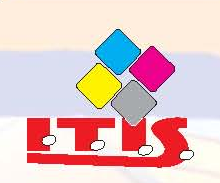 ISTITUTO TECNICO INDUSTRIALE STATALE“M M. MILANO”Specializzazioni: Arti Grafiche – Elettrotecnica – Informatica – MeccanicaCorso serale: Indirizzo Elettrotecnica ed AutomazioneDISTRETTO    SCOLASTICO   N. 35VIA DELLOSPORT – 89024 POLISTENA (REGGIO CALABRIA)TEL. (0966) 931047  -  FAX  (0966) 940790E-mail: rctf030008@istruzione.itindirizzo web: www.itispolistena.itDOCUMENTO DEL CONSIGLIO DI CLASSEProt. n._______________ cat. __________ del ____________Classe 5^ sez. AIndirizzo: ELETTRONICA ED ELETTROTECNICAArticolazione: ElettrotecnicaAnno scolastico 2018– 2019DisciplinaDocenteContinuità didatticaContinuità didatticaContinuità didattica3^4^5^Lingua e Letteratura ItalianaXXStoriaXXCittadinanza e CostituzioneXXCittadinanza e CostituzioneXXXLingua IngleseXMatematica XElettrotecnica ed ElettronicaXTecnologie e Progettazione di Sistemi Elettrici ed ElettroniciXXSistemi AutomaticiXLaboratorio Elettrotecnica ed ElettronicaXXLaboratorio T.P.S.E.E.XXXLaboratorio Sistemi AutomaticiXXXScienze Motorie e SportiveXReligione CattolicaXXXCLASSEISCRITTIPROMOSSI a giugnoCON DEBITOPROMOSSSIa settembreNONAMMESSITERZAQUARTAQUINTAN.Cognome NomeData di NascitaCREDITICREDITICREDITICREDITIN.Cognome NomeData di Nascita3° Anno4° anno5° annoTOTALE11010202910193810184910195101020681018789178910199891710891711101020129101913911201489171510112116101020171011211899181911132420910192189172210102023171724891725111223269918278917Programmazione di Cittadinanza e Costituzione: Moduli1 trimestre2 trimestre3 trimestre1 classe La Famiglia La Scuola Bullismo e cyberbullismo 2 classe Cittadinanza attiva Il rapporto uomo-natura Inquinamento e recupero dei rifiuti 3 classe Il lavoro e tutela dei lavoratori Lo Stato Sociale Demografia e immigrazione 4 classe Unione Europea ed Ordinamento internazionale Le Nazioni Unite La globalizzazione 5 classe Elementi di Bioetica Democrazia e territorio: gli Enti Locali Ordinamento costituzionale dello Stato N.CognomeNomeOre totaliTerzo Anno(A.S. 2015/2016)Ore totali Quarto Anno(A.S. 2016/2017)Ore totali Quinto Anno(A.S. 2017/2018)Ore totaliTriennio12345678910111213141516171819202122232425262728ORE ALT. SCUOLA/LAVORO………60ORE ALT. SCUOLA/LAVORO………60ORE ALT. SCUOLA/LAVORO………60ORE IN AULAORE IN AULA40MACRO TEMA PER DISCIPLINE INDIVIDUATO DAL GRUPPO DI PROGETTOORE ALT. SCUOLA/LAVORO………60ORE ALT. SCUOLA/LAVORO………60ORE ALT. SCUOLA/LAVORO………60ORE IN ALTRE ATTIVITA'ORE IN ALTRE ATTIVITA'20MACRO TEMA PER DISCIPLINE INDIVIDUATO DAL GRUPPO DI PROGETTODISCIPLINAOre sett.liSettimaneoreannualiOre ASL 4%Eff.ve ore ASLMACRO TEMA PER DISCIPLINE INDIVIDUATO DAL GRUPPO DI PROGETTOComplementi di matematica133331,31Vedi matematicaT. P. S. E5331656,66Realizzazione di un circuito elettronico per l’implementazione di un automa a stati finiti che simuli un controllo di un impianto di irrigazioneElettrotecnica ed Elettronica7332319,210Norme Tecniche e Norme di prodotto per i componenti elettrici ed elettronici e per le installazioniSistemi automatici4331325,36Struttura e realizzazione di un controllo di temperatura ON/OFFLingua e letteratura italiana4331325,36Stesura e preparazione di un Curriculum Vitae EuropeoPreparazione di una lettera di presentazionePreparazione di una relazione tecnicaTraining di preparazione ad un colloquio di selezioneDa sviluppare anche in linguaLingua inglese333994,04Stesura e preparazione di un Curriculum Vitae EuropeoPreparazione di una lettera di presentazionePreparazione di una relazione tecnicaTraining di preparazione ad un colloquio di selezioneDa sviluppare anche in linguaStoria  233662,63Stesura e preparazione di un Curriculum Vitae EuropeoPreparazione di una lettera di presentazionePreparazione di una relazione tecnicaTraining di preparazione ad un colloquio di selezioneDa sviluppare anche in linguaMatematica333994,04Matematica per l’economia e l’azienda: Capitalizzazione semplice, composta, frazionata e mista; Tasso annuo nominale, Sconto e Prestito, Valore attuale netto, Flussi di cassa, Calcolo Interessi: metodo alla francese: Esempi di calcolo su casi praticiTOT. ORE95738,340ORE ALT. SCUOLA/LAVORO………60ORE ALT. SCUOLA/LAVORO………60ORE ALT. SCUOLA/LAVORO………60ORE IN AULAORE IN AULA40MACRO TEMA PER DISCIPLINE INDIVIDUATO DAL GRUPPO DI PROGETTOORE ALT. SCUOLA/LAVORO………60ORE ALT. SCUOLA/LAVORO………60ORE ALT. SCUOLA/LAVORO………60ORE IN ALTRE ATT.TA'ORE IN ALTRE ATT.TA'20MACRO TEMA PER DISCIPLINE INDIVIDUATO DAL GRUPPO DI PROGETTODISCIPLINAOre sett.liSettimaneOreannualiOre ASL 4%Eff.ve ore ASLMACRO TEMA PER DISCIPLINE INDIVIDUATO DAL GRUPPO DI PROGETTOComplementi di matematica133331,31Vedi matematicaT. P. S. E5331656,67Progetto e Realizzazione di sistemi automatici di uso quotidiano (cancello automatico, autoclave, ecc.) con PLC e Microcontrollore (Arduino)Elettrotecnica ed Elettronica5331656,67Studio degli effetti dei Campi Elettromagnetici sul corpo umanoSistemi automatici6331987,98Studio e Progetto di sistemi automatici di uso quotidiano (cancello automatico, autoclave, ecc.) con PLC e Microcontrollore (Arduino)Lingua e letteratura italiana4331325,36Approfondimento: Stesura e preparazione di un Curriculum Vitae Europeo; Preparazione di una lettera di presentazione; Preparazione di una relazione tecnica; Training di preparazione ad un colloquio di selezioneStesura di una relazioneProduzione di una e-mailPreparazione di una lettera formaleDa sviluppare anche in linguaLingua inglese333994,04Approfondimento: Stesura e preparazione di un Curriculum Vitae Europeo; Preparazione di una lettera di presentazione; Preparazione di una relazione tecnica; Training di preparazione ad un colloquio di selezioneStesura di una relazioneProduzione di una e-mailPreparazione di una lettera formaleDa sviluppare anche in linguaStoria  233662,63Approfondimento: Stesura e preparazione di un Curriculum Vitae Europeo; Preparazione di una lettera di presentazione; Preparazione di una relazione tecnica; Training di preparazione ad un colloquio di selezioneStesura di una relazioneProduzione di una e-mailPreparazione di una lettera formaleDa sviluppare anche in linguaMatematica333994,04Matematica per l’economia e l’azienda: Capitalizzazione semplice, composta, frazionata e mista; Tasso annuo nominale, Sconto e Prestito, Valore attuale netto, Flussi di cassa, Calcolo Interessi: metodo alla francese: Esempi di calcolo su casi praticiTOT. ORE95738,340ORE ALT. SCUOLA/LAVORO………30ORE ALT. SCUOLA/LAVORO………30ORE ALT. SCUOLA/LAVORO………30ORE IN AULAORE IN AULA20MACRO TEMA PER DISCIPLINE INDIVIDUATO DAL GRUPPO DI PROGETTOORE ALT. SCUOLA/LAVORO………30ORE ALT. SCUOLA/LAVORO………30ORE ALT. SCUOLA/LAVORO………30ORE IN ALTRE ATT.TA'ORE IN ALTRE ATT.TA'10MACRO TEMA PER DISCIPLINE INDIVIDUATO DAL GRUPPO DI PROGETTODISCIPLINAOre sett.liSettimaneOreannualiOre ASL 2 %Eff.ve ore ASLMACRO TEMA PER DISCIPLINE INDIVIDUATO DAL GRUPPO DI PROGETTOT. P. S. E6331984,04Sicurezza Elettrica Elettrotecnica ed Elettronica5331653,34Effetti della Corrente elettrica sul corpo UmanoSistemi automatici6331984,04Studio e Progetto di sistemi automatici di uso quotidiano con PLC e MicrocontrolloriLingua e letteratura italiana4331322,63Saper compilare una relazioneSaper scrivere una mailSaper scrivere una lettera formalePadroneggiare gli strumenti espressivi per gestire l’interazione comunicativa.Saper pianificare, svolgere ed impostare un report selezionando le informazioni.Saper scrivere un abstract in maniera efficaceSaper creare una brochure  in maniera puntuale e precisaLingua inglese333992,02Saper compilare una relazioneSaper scrivere una mailSaper scrivere una lettera formalePadroneggiare gli strumenti espressivi per gestire l’interazione comunicativa.Saper pianificare, svolgere ed impostare un report selezionando le informazioni.Saper scrivere un abstract in maniera efficaceSaper creare una brochure  in maniera puntuale e precisaStoria  233661,31Saper compilare una relazioneSaper scrivere una mailSaper scrivere una lettera formalePadroneggiare gli strumenti espressivi per gestire l’interazione comunicativa.Saper pianificare, svolgere ed impostare un report selezionando le informazioni.Saper scrivere un abstract in maniera efficaceSaper creare una brochure  in maniera puntuale e precisaMatematica333992,02Flussi di cassa (cash flow)Valore attuale netto Ammortamento Ammortamento alla franceseTOT. ORE95719,120DISCIPLINA:LINGUA E LETTERATURA ITALIANADOCENTEORE DI LEZIONE AL 15/05/2018ORE DI LEZIONE PREVISTE ENTRO LA FINE DELL’A.S.LIBRI DI TESTO ADOTTATIMETODI DI INSEGNAMENTOLezione frontaleLezione multimediale Attività laboratoriale Discussione guidataLezione frontaleLezione multimediale Attività laboratoriale Discussione guidataLezione frontaleLezione multimediale Attività laboratoriale Discussione guidataMEZZI E STRUMENTI DI LAVOROLibri di testo – Mappe – Schemi - FotocopieLibri di testo – Mappe – Schemi - FotocopieLibri di testo – Mappe – Schemi - FotocopieSPAZIAula; aula multimediale; laboratorio d’InformaticaAula; aula multimediale; laboratorio d’InformaticaAula; aula multimediale; laboratorio d’InformaticaOBIETTIVI RAGGIUNTI(in termini di conoscenze, competenze, capacità)Conoscenze:Competenze: CapacitàConoscenze:Competenze: CapacitàConoscenze:Competenze: CapacitàTIPOLOGIA VERIFICHEColloquio; prove scritte semistrutturate (quesiti a risposta aperta); prove scritte sulle quattro tipologie (analisi del testo; saggio breve; tema di argomento storico e di argomento generale).Colloquio; prove scritte semistrutturate (quesiti a risposta aperta); prove scritte sulle quattro tipologie (analisi del testo; saggio breve; tema di argomento storico e di argomento generale).Colloquio; prove scritte semistrutturate (quesiti a risposta aperta); prove scritte sulle quattro tipologie (analisi del testo; saggio breve; tema di argomento storico e di argomento generale).CONTENUTIModuloArgomenti In questa colonna il titolo del moduloIn questa colonna i vari argomenti dettagliatiDISCIPLINA:STORIADOCENTEORE DI LEZIONE AL 15/05/2018ORE DI LEZIONE PREVISTE ENTRO LA FINE DELL’A.S.LIBRI DI TESTO ADOTTATIMETODI DI INSEGNAMENTOLezione frontaleLezione multimediale Attività laboratoriale Discussione guidataLezione frontaleLezione multimediale Attività laboratoriale Discussione guidataLezione frontaleLezione multimediale Attività laboratoriale Discussione guidataMEZZI E STRUMENTI DI LAVOROLibri di testo – Mappe – Schemi - FotocopieLibri di testo – Mappe – Schemi - FotocopieLibri di testo – Mappe – Schemi - FotocopieSPAZIAula; aula multimediale; laboratorio d’InformaticaAula; aula multimediale; laboratorio d’InformaticaAula; aula multimediale; laboratorio d’InformaticaOBIETTIVI RAGGIUNTI(in termini di conoscenze, competenze, capacità)Conoscenze:Competenze: CapacitàConoscenze:Competenze: CapacitàConoscenze:Competenze: CapacitàTIPOLOGIA VERIFICHEColloquio; prove scritte semistrutturate (quesiti a risposta aperta); prove scritte sulle quattro tipologie (analisi del testo; saggio breve; tema di argomento storico e di argomento generale).Colloquio; prove scritte semistrutturate (quesiti a risposta aperta); prove scritte sulle quattro tipologie (analisi del testo; saggio breve; tema di argomento storico e di argomento generale).Colloquio; prove scritte semistrutturate (quesiti a risposta aperta); prove scritte sulle quattro tipologie (analisi del testo; saggio breve; tema di argomento storico e di argomento generale).CONTENUTIModuloArgomenti In questa colonna il titolo del moduloIn questa colonna i vari argomenti dettagliatiDISCIPLINA:CITTADINANZE E COSTITUZIONEDOCENTEORE DI LEZIONE AL 15/05/2018ORE DI LEZIONE PREVISTE ENTRO LA FINE DELL’A.S.LIBRI DI TESTO ADOTTATIMETODI DI INSEGNAMENTOLezione frontaleLezione multimediale Attività laboratoriale Discussione guidataLezione frontaleLezione multimediale Attività laboratoriale Discussione guidataLezione frontaleLezione multimediale Attività laboratoriale Discussione guidataMEZZI E STRUMENTI DI LAVOROLibri di testo – Mappe – Schemi - FotocopieLibri di testo – Mappe – Schemi - FotocopieLibri di testo – Mappe – Schemi - FotocopieSPAZIAula; aula multimediale; laboratorio d’InformaticaAula; aula multimediale; laboratorio d’InformaticaAula; aula multimediale; laboratorio d’InformaticaOBIETTIVI RAGGIUNTI(in termini di conoscenze, competenze, capacità)Conoscenze:Competenze: CapacitàConoscenze:Competenze: CapacitàConoscenze:Competenze: CapacitàTIPOLOGIA VERIFICHEColloquio; prove scritte semistrutturate (quesiti a risposta aperta); prove scritte sulle quattro tipologie (analisi del testo; saggio breve; tema di argomento storico e di argomento generale).Colloquio; prove scritte semistrutturate (quesiti a risposta aperta); prove scritte sulle quattro tipologie (analisi del testo; saggio breve; tema di argomento storico e di argomento generale).Colloquio; prove scritte semistrutturate (quesiti a risposta aperta); prove scritte sulle quattro tipologie (analisi del testo; saggio breve; tema di argomento storico e di argomento generale).CONTENUTIModuloArgomenti In questa colonna il titolo del moduloIn questa colonna i vari argomenti dettagliatiDISCIPLINA:INGLESEDOCENTEORE DI LEZIONE AL 15/05/2018ORE DI LEZIONE PREVISTE ENTRO LA FINE DELL’A.S.LIBRI DI TESTO ADOTTATIMETODI DI INSEGNAMENTOLezione frontaleLezione multimediale Attività laboratoriale Discussione guidataLezione frontaleLezione multimediale Attività laboratoriale Discussione guidataLezione frontaleLezione multimediale Attività laboratoriale Discussione guidataMEZZI E STRUMENTI DI LAVOROLibri di testo – Mappe – Schemi - FotocopieLibri di testo – Mappe – Schemi - FotocopieLibri di testo – Mappe – Schemi - FotocopieSPAZIAula; aula multimediale; laboratorio d’InformaticaAula; aula multimediale; laboratorio d’InformaticaAula; aula multimediale; laboratorio d’InformaticaOBIETTIVI RAGGIUNTI(in termini di conoscenze, competenze, capacità)Conoscenze:Competenze: CapacitàConoscenze:Competenze: CapacitàConoscenze:Competenze: CapacitàTIPOLOGIA VERIFICHEColloquio; prove scritte semistrutturate (quesiti a risposta aperta); prove scritte sulle quattro tipologie (analisi del testo; saggio breve; tema di argomento storico e di argomento generale).Colloquio; prove scritte semistrutturate (quesiti a risposta aperta); prove scritte sulle quattro tipologie (analisi del testo; saggio breve; tema di argomento storico e di argomento generale).Colloquio; prove scritte semistrutturate (quesiti a risposta aperta); prove scritte sulle quattro tipologie (analisi del testo; saggio breve; tema di argomento storico e di argomento generale).CONTENUTIModuloArgomenti In questa colonna il titolo del moduloIn questa colonna i vari argomenti dettagliatiDISCIPLINA:MATEMATICADOCENTEORE DI LEZIONE AL 15/05/2018ORE DI LEZIONE PREVISTE ENTRO LA FINE DELL’A.S.LIBRI DI TESTO ADOTTATIMETODI DI INSEGNAMENTOLezione frontaleLezione multimediale Attività laboratoriale Discussione guidataLezione frontaleLezione multimediale Attività laboratoriale Discussione guidataLezione frontaleLezione multimediale Attività laboratoriale Discussione guidataMEZZI E STRUMENTI DI LAVOROLibri di testo – Mappe – Schemi - FotocopieLibri di testo – Mappe – Schemi - FotocopieLibri di testo – Mappe – Schemi - FotocopieSPAZIAula; aula multimediale; laboratorio d’InformaticaAula; aula multimediale; laboratorio d’InformaticaAula; aula multimediale; laboratorio d’InformaticaOBIETTIVI RAGGIUNTI(in termini di conoscenze, competenze, capacità)Conoscenze:Competenze: CapacitàConoscenze:Competenze: CapacitàConoscenze:Competenze: CapacitàTIPOLOGIA VERIFICHEColloquio; prove scritte semistrutturate (quesiti a risposta aperta); prove scritte sulle quattro tipologie (analisi del testo; saggio breve; tema di argomento storico e di argomento generale).Colloquio; prove scritte semistrutturate (quesiti a risposta aperta); prove scritte sulle quattro tipologie (analisi del testo; saggio breve; tema di argomento storico e di argomento generale).Colloquio; prove scritte semistrutturate (quesiti a risposta aperta); prove scritte sulle quattro tipologie (analisi del testo; saggio breve; tema di argomento storico e di argomento generale).CONTENUTIModuloArgomenti In questa colonna il titolo del moduloIn questa colonna i vari argomenti dettagliatiDISCIPLINA:ELETTROTECNICA ED ELETTRONICADOCENTEORE DI LEZIONE AL 15/05/2018ORE DI LEZIONE PREVISTE ENTRO LA FINE DELL’A.S.LIBRI DI TESTO ADOTTATIMETODI DI INSEGNAMENTOLezione frontaleLezione multimediale Attività laboratoriale Discussione guidataLezione frontaleLezione multimediale Attività laboratoriale Discussione guidataLezione frontaleLezione multimediale Attività laboratoriale Discussione guidataMEZZI E STRUMENTI DI LAVOROLibri di testo – Mappe – Schemi - FotocopieLibri di testo – Mappe – Schemi - FotocopieLibri di testo – Mappe – Schemi - FotocopieSPAZIAula; aula multimediale; laboratorio d’InformaticaAula; aula multimediale; laboratorio d’InformaticaAula; aula multimediale; laboratorio d’InformaticaOBIETTIVI RAGGIUNTI(in termini di conoscenze, competenze, capacità)Conoscenze:Competenze: CapacitàConoscenze:Competenze: CapacitàConoscenze:Competenze: CapacitàTIPOLOGIA VERIFICHEColloquio; prove scritte semistrutturate (quesiti a risposta aperta); prove scritte sulle quattro tipologie (analisi del testo; saggio breve; tema di argomento storico e di argomento generale).Colloquio; prove scritte semistrutturate (quesiti a risposta aperta); prove scritte sulle quattro tipologie (analisi del testo; saggio breve; tema di argomento storico e di argomento generale).Colloquio; prove scritte semistrutturate (quesiti a risposta aperta); prove scritte sulle quattro tipologie (analisi del testo; saggio breve; tema di argomento storico e di argomento generale).CONTENUTIModuloArgomenti In questa colonna il titolo del moduloIn questa colonna i vari argomenti dettagliatiDISCIPLINA:T.P.S.E.E. (Tecnologia, progettazione sistemi elettrici ed elettronici)DOCENTEORE DI LEZIONE AL 15/05/2018ORE DI LEZIONE PREVISTE ENTRO LA FINE DELL’A.S.LIBRI DI TESTO ADOTTATIMETODI DI INSEGNAMENTOLezione frontaleLezione multimediale Attività laboratoriale Discussione guidataLezione frontaleLezione multimediale Attività laboratoriale Discussione guidataLezione frontaleLezione multimediale Attività laboratoriale Discussione guidataMEZZI E STRUMENTI DI LAVOROLibri di testo – Mappe – Schemi - FotocopieLibri di testo – Mappe – Schemi - FotocopieLibri di testo – Mappe – Schemi - FotocopieSPAZIAula; aula multimediale; laboratorio d’InformaticaAula; aula multimediale; laboratorio d’InformaticaAula; aula multimediale; laboratorio d’InformaticaOBIETTIVI RAGGIUNTI(in termini di conoscenze, competenze, capacità)Conoscenze:Competenze: CapacitàConoscenze:Competenze: CapacitàConoscenze:Competenze: CapacitàTIPOLOGIA VERIFICHEColloquio; prove scritte semistrutturate (quesiti a risposta aperta); prove scritte sulle quattro tipologie (analisi del testo; saggio breve; tema di argomento storico e di argomento generale).Colloquio; prove scritte semistrutturate (quesiti a risposta aperta); prove scritte sulle quattro tipologie (analisi del testo; saggio breve; tema di argomento storico e di argomento generale).Colloquio; prove scritte semistrutturate (quesiti a risposta aperta); prove scritte sulle quattro tipologie (analisi del testo; saggio breve; tema di argomento storico e di argomento generale).CONTENUTIModuloArgomenti In questa colonna il titolo del moduloIn questa colonna i vari argomenti dettagliatiDISCIPLINA:SISTEMI AUTOMATICIDOCENTEORE DI LEZIONE AL 15/05/2018ORE DI LEZIONE PREVISTE ENTRO LA FINE DELL’A.S.LIBRI DI TESTO ADOTTATIMETODI DI INSEGNAMENTOLezione frontaleLezione multimediale Attività laboratoriale Discussione guidataLezione frontaleLezione multimediale Attività laboratoriale Discussione guidataLezione frontaleLezione multimediale Attività laboratoriale Discussione guidataMEZZI E STRUMENTI DI LAVOROLibri di testo – Mappe – Schemi - FotocopieLibri di testo – Mappe – Schemi - FotocopieLibri di testo – Mappe – Schemi - FotocopieSPAZIAula; aula multimediale; laboratorio d’InformaticaAula; aula multimediale; laboratorio d’InformaticaAula; aula multimediale; laboratorio d’InformaticaOBIETTIVI RAGGIUNTI(in termini di conoscenze, competenze, capacità)Conoscenze:Competenze: CapacitàConoscenze:Competenze: CapacitàConoscenze:Competenze: CapacitàTIPOLOGIA VERIFICHEColloquio; prove scritte semistrutturate (quesiti a risposta aperta); prove scritte sulle quattro tipologie (analisi del testo; saggio breve; tema di argomento storico e di argomento generale).Colloquio; prove scritte semistrutturate (quesiti a risposta aperta); prove scritte sulle quattro tipologie (analisi del testo; saggio breve; tema di argomento storico e di argomento generale).Colloquio; prove scritte semistrutturate (quesiti a risposta aperta); prove scritte sulle quattro tipologie (analisi del testo; saggio breve; tema di argomento storico e di argomento generale).CONTENUTIModuloArgomenti In questa colonna il titolo del moduloIn questa colonna i vari argomenti dettagliatiDISCIPLINA:SCIENZE MOTORIE E SPORTIVEDOCENTEORE DI LEZIONE AL 15/05/2018ORE DI LEZIONE PREVISTE ENTRO LA FINE DELL’A.S.LIBRI DI TESTO ADOTTATIMETODI DI INSEGNAMENTOLezione frontaleLezione multimediale Attività laboratoriale Discussione guidataLezione frontaleLezione multimediale Attività laboratoriale Discussione guidataLezione frontaleLezione multimediale Attività laboratoriale Discussione guidataMEZZI E STRUMENTI DI LAVOROLibri di testo – Mappe – Schemi - FotocopieLibri di testo – Mappe – Schemi - FotocopieLibri di testo – Mappe – Schemi - FotocopieSPAZIAula; aula multimediale; laboratorio d’InformaticaAula; aula multimediale; laboratorio d’InformaticaAula; aula multimediale; laboratorio d’InformaticaOBIETTIVI RAGGIUNTI(in termini di conoscenze, competenze, capacità)Conoscenze:Competenze: CapacitàConoscenze:Competenze: CapacitàConoscenze:Competenze: CapacitàTIPOLOGIA VERIFICHEColloquio; prove scritte semistrutturate (quesiti a risposta aperta); prove scritte sulle quattro tipologie (analisi del testo; saggio breve; tema di argomento storico e di argomento generale).Colloquio; prove scritte semistrutturate (quesiti a risposta aperta); prove scritte sulle quattro tipologie (analisi del testo; saggio breve; tema di argomento storico e di argomento generale).Colloquio; prove scritte semistrutturate (quesiti a risposta aperta); prove scritte sulle quattro tipologie (analisi del testo; saggio breve; tema di argomento storico e di argomento generale).CONTENUTIModuloArgomenti In questa colonna il titolo del moduloIn questa colonna i vari argomenti dettagliatiDISCIPLINA:RELIGIONEDOCENTEORE DI LEZIONE AL 15/05/2018ORE DI LEZIONE PREVISTE ENTRO LA FINE DELL’A.S.LIBRI DI TESTO ADOTTATIMETODI DI INSEGNAMENTOLezione frontaleLezione multimediale Attività laboratoriale Discussione guidataLezione frontaleLezione multimediale Attività laboratoriale Discussione guidataLezione frontaleLezione multimediale Attività laboratoriale Discussione guidataMEZZI E STRUMENTI DI LAVOROLibri di testo – Mappe – Schemi - FotocopieLibri di testo – Mappe – Schemi - FotocopieLibri di testo – Mappe – Schemi - FotocopieSPAZIAula; aula multimediale; laboratorio d’InformaticaAula; aula multimediale; laboratorio d’InformaticaAula; aula multimediale; laboratorio d’InformaticaOBIETTIVI RAGGIUNTI(in termini di conoscenze, competenze, capacità)Conoscenze:Competenze: CapacitàConoscenze:Competenze: CapacitàConoscenze:Competenze: CapacitàTIPOLOGIA VERIFICHEColloquio; prove scritte semistrutturate (quesiti a risposta aperta); prove scritte sulle quattro tipologie (analisi del testo; saggio breve; tema di argomento storico e di argomento generale).Colloquio; prove scritte semistrutturate (quesiti a risposta aperta); prove scritte sulle quattro tipologie (analisi del testo; saggio breve; tema di argomento storico e di argomento generale).Colloquio; prove scritte semistrutturate (quesiti a risposta aperta); prove scritte sulle quattro tipologie (analisi del testo; saggio breve; tema di argomento storico e di argomento generale).CONTENUTIModuloArgomenti In questa colonna il titolo del moduloIn questa colonna i vari argomenti dettagliatiN.Testi, documenti, esperienze, progetti e problemiConsegnaDiscipline coinvolte1Foto di un cantiereImpiantistica elettrica di cantiereNormative sulla sicurezzaTutte le discipline dell’area tecnica2Immagine di catena di montaggioAutomazione industrialeProgrammazione di PLC e MicrocontrolloriTutte le discipline dell’area tecnicaStoria3Esamina del progetto MascheraSensori e trasduttoriProgrammazione microcontrolloriTutte le discipline dell’area tecnica4Esamina Progetto Illuminazione esternaDimensionamento illuminotecnico, dimensionamento linee elettricheAutomazioneTutte le discipline dell’area tecnica5Foto Casa DomoticaDomoticaAutomazioneNormative degli impianti domestici e industrialiTutte le discipline dell’area tecnica6Catalogo (formato PDF) di motori asincroniScelta di un motore asincrono Utilizzo dei motori negli automatismiTutte le discipline dell’area tecnica7Esamina Progetto Distributore di bevandeSensori e trasduttoriProgrammazione microcontrolloriTutte le discipline dell’area tecnica8Foto di DiscaricheProduzione di energia elettrica da fonti rinnovabiliTutte le discipline dell’area tecnica, Cittadinanza e Costituzione9Guernica di Pablo PicassoSignificato dell’opera e contestualizzazione del periodo storicoStoria, Italiano10Biografia di Nikola TeslaContestualizzazione del periodo storicoTrasformatore e trasmissione dell’energia elettricaTutte le discipline dell’area tecnicaStoria, Cittadinanza e Costituzione11Biografia di Gugliemo MarconiContestualizzazione del periodo storicoAnalisi dei Sistemi Nuove dipendenzeTutte le discipline dell’area tecnicaStoria, Cittadinanza e Costituzione12Citazione di Ruy Barbosa:La peggior democrazia è preferibile alla migliore delle dittatureTotalitarismiOrganismi sovranazionaliStoria, Cittadinanza e Costituzione13Citazione di Steve Jobs:l’unico modo di fare un ottimo lavoro è amare quello che faiEsperienza PTCOInnovazione e ricercaProgrammazione Sistemi, Storia, Cittadinanza e Costituzione141516171819202122232425262728Indicatori specificiDescrittoriDescrittoriDescrittoriIndicatori specificiDescrittoriDescrittoriDescrittoriMaxPunt. ass.Indicatori specificiDescrittoriDescrittoriDescrittori40Rispetto dei vincoli posti nella consegna (lunghezza del testo, parafrasi o sintesi del testo)Scarso rispetto del vincolo sulla lunghezza e parafrasi  o sintesi non conforme al testo2Rispetto dei vincoli posti nella consegna (lunghezza del testo, parafrasi o sintesi del testo)Parziale rispetto del vincolo sulla lunghezza e parafrasi, sintesi non sempre conforme al testo4Rispetto dei vincoli posti nella consegna (lunghezza del testo, parafrasi o sintesi del testo)Adeguato rispetto del vincolo sulla lunghezza e parafrasi, sintesi essenzialmente conforme al testo6Rispetto dei vincoli posti nella consegna (lunghezza del testo, parafrasi o sintesi del testo)Rispetto del vincolo sulla lunghezza e parafrasi, sintesi conforme al testo8Rispetto dei vincoli posti nella consegna (lunghezza del testo, parafrasi o sintesi del testo)Pieno rispetto del vincolo sulla lunghezza del testo; parafrasi o sintesi  complete e coerenti10Capacità di comprendere il testo nel suo senso complessivo e nei suoi snodi tematici e stilisticiFraintendimenti sostanziali del contenuto del testo; mancata individuazione degli snodi tematici e stilistici2Capacità di comprendere il testo nel suo senso complessivo e nei suoi snodi tematici e stilisticiLacunosa comprensione del senso globale del testo e limitata comprensione degli snodi tematici e stilistici 4Capacità di comprendere il testo nel suo senso complessivo e nei suoi snodi tematici e stilisticiCorretta comprensione del senso globale del testo corretta e riconoscimento basilare dei principali snodi tematici e stilistici6Capacità di comprendere il testo nel suo senso complessivo e nei suoi snodi tematici e stilisticiCorretta comprensione del testo e degli snodi tematici e stilistici8Capacità di comprendere il testo nel suo senso complessivo e nei suoi snodi tematici e stilisticiComprensione sicura e approfondita del senso del testo e degli snodi tematici e stilistici10Puntualità nell’analisi lessicale, sintattica, stilistica e retorica, ecc.Mancato riconoscimento degli aspetti contenutistici e/o stilistici (figure retoriche, metrica, linguaggio …)2Puntualità nell’analisi lessicale, sintattica, stilistica e retorica, ecc.Parziale riconoscimento degli aspetti contenutistici e stilistici (figure retoriche, metrica, linguaggio …)4Puntualità nell’analisi lessicale, sintattica, stilistica e retorica, ecc.Riconoscimento sufficiente degli aspetti contenutistici e stilistici (figure retoriche, metrica, linguaggio …)6Puntualità nell’analisi lessicale, sintattica, stilistica e retorica, ecc.Riconoscimento apprezzabile degli aspetti contenutistici e stilistici (figure retoriche, metrica, linguaggio …)8Puntualità nell’analisi lessicale, sintattica, stilistica e retorica, ecc.Riconoscimento completo e puntuale degli aspetti contenutistici e stilistici (figure retoriche, metrica, linguaggio …) e attenzione autonoma all’analisi formale del testo10Interpretazione corretta e articolata del testoInterpretazione errata o scarsa priva di riferimenti al contesto storico-culturale e carente del confronto tra testi dello stesso autore o di altri autori2Interpretazione corretta e articolata del testoInterpretazione parzialmente adeguata,  pochissimi riferimenti al contesto storico-culturale, cenni superficiali al  confronto tra testi dello stesso autore o di altri autori 4Interpretazione corretta e articolata del testoInterpretazione nel complesso corretta con riferimenti  basilari  al contesto storico-culturale e al confronto tra testi dello stesso autore o di altri autori  6Interpretazione corretta e articolata del testoInterpretazione corretta e originale con riferimenti approfonditi al contesto storico-culturale e al confronto tra testi dello stesso autore o di altri autori 8Interpretazione corretta e articolata del testoInterpretazione corretta, articolata  e originale con riferimenti culturali ampi, pertinenti e personali al contesto storico-culturale e al confronto tra testi dello stesso autore o di altri autori10Totale 40Valutazione in 20miPunteggioDivisione per 5Totale non arrotondatoTotale arrotondatoIndicatori generali/5Indicatori specifici/5totale/5Indicatori specificiDescrittoriDescrittoriDescrittoriIndicatori specificiDescrittoriDescrittoriDescrittoriMAXPunt. assIndicatori specificiDescrittoriDescrittoriDescrittori40Individuazione corretta di tesi e argomentazioni presenti nel testo propostoMancata o parziale comprensione del senso del testo2Individuazione corretta di tesi e argomentazioni presenti nel testo propostoIndividuazione  stentata di tesi e argomentazioni. 4Individuazione corretta di tesi e argomentazioni presenti nel testo propostoIndividuazione sufficiente di tesi e argomentazioni. Organizzazione a tratti incoerente delle osservazioni6Individuazione corretta di tesi e argomentazioni presenti nel testo propostoIndividuazione completa e puntuale di tesi e argomentazioni. Articolazione a coerente delle argomentazioni8Individuazione corretta di tesi e argomentazioni presenti nel testo propostoIndividuazione delle tesi sostenute, spiegazione degli snodi argomentativi,  riconoscimento della struttura del testo10Capacità di sostenere con coerenza un percorso ragionativo Articolazione incoerente del percorso ragionativo 2Capacità di sostenere con coerenza un percorso ragionativo Articolazione scarsamente coerente  del percorso ragionativo 4Capacità di sostenere con coerenza un percorso ragionativo  Complessiva coerenza nel sostenere il percorso ragionativo6Capacità di sostenere con coerenza un percorso ragionativo Coerenza del percorso ragionativo strutturata e razionale8Capacità di sostenere con coerenza un percorso ragionativo Coerenza del percorso ragionativo ben strutturata, fluida e rigorosa10Utilizzo pertinente dei connettivi Uso dei connettivi generico e improprio2Utilizzo pertinente dei connettivi Uso dei connettivi generico4Utilizzo pertinente dei connettivi Uso dei connettivi adeguato6Utilizzo pertinente dei connettivi Uso dei connettivi appropriato8Utilizzo pertinente dei connettivi Uso dei connettivi efficace10Correttezza e congruenza dei riferimenti culturali utilizzati per sostenere l’argomentazioneRiferimenti culturali non corretti e incongruenti; preparazione culturale carente che non permette di sostenere l’argomentazione2Correttezza e congruenza dei riferimenti culturali utilizzati per sostenere l’argomentazioneRiferimenti culturali corretti ma incongruenti; preparazione culturale frammentaria che sostiene solo a tratti l’argomentazione4Correttezza e congruenza dei riferimenti culturali utilizzati per sostenere l’argomentazioneRiferimenti culturali corretti e congruenti;  preparazione culturale essenziale che sostiene un’argomentazione basilare6Correttezza e congruenza dei riferimenti culturali utilizzati per sostenere l’argomentazioneRiferimenti culturali corretti,  congruenti e articolati in maniera originale grazie a una buona preparazione culturale che sostiene un’argomentazione articolata8Correttezza e congruenza dei riferimenti culturali utilizzati per sostenere l’argomentazioneRiferimenti culturali corretti, ricchi, puntuali e articolati in maniera originale grazie a una solida preparazione culturale che sostiene un’argomentazione articolata e rigorosa10Totale 40Valutazione in 20miPunteggioDivisione per 5Totale non arrotondatoTotale arrotondatoIndicatori generali/5Indicatori specifici/5totale/5Indicatori specificiDescrittoriDescrittoriDescrittoriIndicatori specificiDescrittoriDescrittoriDescrittoriMAXPunt. ass.Indicatori specificiDescrittoriDescrittoriDescrittori40Pertinenza del testo rispetto alla traccia e coerenza nella formulazione del titolo e dell’eventuale paragrafazioneScarsa pertinenza del testo rispetto alla traccia e alle consegne2Pertinenza del testo rispetto alla traccia e coerenza nella formulazione del titolo e dell’eventuale paragrafazioneParziale e incompleta pertinenza del testo rispetto alla traccia e alle consegne con parziale coerenza del titolo e della paragrafazione4Pertinenza del testo rispetto alla traccia e coerenza nella formulazione del titolo e dell’eventuale paragrafazioneAdeguata pertinenza del testo rispetto alla traccia e alle consegne con titolo e paragrafazione coerenti6Pertinenza del testo rispetto alla traccia e coerenza nella formulazione del titolo e dell’eventuale paragrafazioneCompleta pertinenza del testo rispetto alla traccia e alle consegne con titolo e paragrafazione opportuni8Pertinenza del testo rispetto alla traccia e coerenza nella formulazione del titolo e dell’eventuale paragrafazioneCompleta e originale pertinenza del testo rispetto alla traccia e alle consegne. Titolo efficace e paragrafazione funzionale10Sviluppo ordinato e lineare dell’esposizioneEsposizione confusa e incoerente4Sviluppo ordinato e lineare dell’esposizioneEsposizione frammentaria e disarticolata8Sviluppo ordinato e lineare dell’esposizioneEsposizione logicamente ordinata ed essenziale12Sviluppo ordinato e lineare dell’esposizioneEsposizione logicamente strutturata e lineare nel suo sviluppo16Sviluppo ordinato e lineare dell’esposizioneEsposizione ben strutturata , progressiva, coerente e coesa20Correttezza e articolazione delle conoscenze e dei riferimenti culturaliConoscenze e riferimenti culturali non corretti e non ben articolati2Correttezza e articolazione delle conoscenze e dei riferimenti culturaliConoscenze e riferimenti culturali corretti ma poco articolati. Osservazioni superficiali, generiche, prive di apporti personali4Correttezza e articolazione delle conoscenze e dei riferimenti culturaliConoscenze e riferimenti culturali corretti e articolati con riflessioni adeguate6Correttezza e articolazione delle conoscenze e dei riferimenti culturaliConoscenze e riferimenti culturali corretti e articolati in maniera originale con riflessioni personali8Correttezza e articolazione delle conoscenze e dei riferimenti culturaliConoscenze e riferimenti culturali corretti, ricchi, puntuali. Riflessioni critiche sull’argomento, rielaborate in maniera originale10Totale 40Valutazione in 20miPunteggioDivisione per 5Totale non arrotondatoTotale arrotondatoIndicatori generali/5Indicatori specifici/5totale/5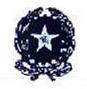 Istituto Tecnico Industriale “M.M.Milano”Polistena (RC)Istituto Tecnico Industriale “M.M.Milano”Polistena (RC)Griglia di valutazione della seconda prova scrittaClasse 5^ sez. AAllievoIndicatore (correlato agli obiettivi della prova)Punteggio MassimoPunteggio AttribuitoPadronanza delle conoscenze disciplinari relative ai nuclei fondanti della disciplina. (5)Completa ed esauriente e originale5Pertinente ed esauriente4Adeguata3Parziale2Disorganica1Inadeguata e insufficiente0Padronanza delle competenze tecnico-professionali specifiche di indirizzo rispetto agli obiettivi della prova, con particolare riferimento all’analisi e comprensione dei casi e/o delle situazioni problematiche proposte e alle metodologie utilizzate nella loro risoluzione. (8)Completa ed esauriente e originale7 - 8Pertinente ed esauriente5 - 6Adeguata3 - 4Parziale2 - 3Disorganica o insufficiente 0 - 1Completezza nello svolgimento della traccia, coerenza/correttezza dei risultati e degli elaborati tecnici e/o tecnico grafici prodotti. (4)Completa ed esauriente e originale4Adeguata3Parziale2Disorganica 1Inadeguata e insufficiente0Capacità di argomentare, di collegare e di sintetizzare le informazioni in modo chiaro ed esauriente, utilizzando con pertinenza i diversi linguaggi specifici. (3)Completa ed esauriente e originale3Adeguata2Parziale1Inadeguata e insufficiente0TOTALE (max. 20)INDICATORIDESCRITTORIDESCRITTORIDESCRITTORIDESCRITTORI1234PuntiPuntiRielaborazione dei contenuti Conoscenza gravemente carente, assenza di rielaborazioneConoscenze essenziali, slegate dal nodo concettuale propostoConoscenze documentate collegate al proprio discorsoConoscenze approfondite e rielaborazione critica e personaleIndividuazione collegamenti con esperienze e conoscenze scolasticheCollegamenti molto limitati Collegamenti non sempre pertinentiCollegamenti nella maggior parte dei casi pertinentiMolti collegamenti ricchi, approfonditi e significativiRiflessione critica sulle esperienzeDescrizione accettabile delle proprie esperienze, ma riflessione critica lacunosaDescrizione delle proprie esperienze con qualche accenno criticoAnalisi critica delle proprie esperienzeAnalisi approfondita delle proprie esperienze che evidenzia spirito critico e potenzialitàGestione dell’interazioneGestione incerta del colloquio; necessaria una guida costante. Utilizzo di un linguaggio semplice e scarnoGestione del colloquio con scarsa padronanza e con alcune incertezze. Utilizzo di un linguaggio essenzialeGestione autonoma del colloquio.  Utilizzo di un linguaggio chiaro e appropriatoGestione sicura e disinvolta del colloquio. Utilizzo di un linguaggio ricco e accuratoDiscussione delle prove scritteMancati riconoscimento e comprensione degli erroriRiconoscimento e comprensione guidati degli erroriRiconoscimento e comprensione degli erroriRiconoscimento e comprensione degli errori e individuazione di soluzione correttaTOTALETOTALETOTALETOTALETOTALETOTALEIL CONSIGLIO DI CLASSEDisciplinaDocenteFirmaLINGUA E LETTERATURA ITALIANASTORIACITTADINANZA E COSTITUZIONECITTADINANZA E COSTITUZIONELINGUA STRANIERA: INGLESEMATEMATICAELETTROTECNICA ED ELETTRONICATECNOLOGIA E PROGETTAZIONE DEI SISTEMI ELETTRICI ED ELETTRONICI (T.P.S.E.E.)SISTEMI AUTOMATICILaboratorio diELETTROTECNICA ED ELETTRONICA Laboratorio di(T.P.S.E.E.)Laboratorio diSISTEMI AUTOMATICISCIENZE MOTORIE E SPORTIVERELIGIONE